SATURA art gallery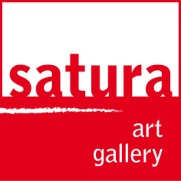 associazione culturale - centro per la promozione e diffusione delle artiPiazza Stella 5/1 - 16123 Genova   tel. 010 2468284 / cell. 338 2916243E-mail: info@satura.it    www.satura.it   www.facebook.com/galleriasaturaCOMUNICATO STAMPASabato 25 novembre 2017 ore 17:00Palazzo Stella - inaugurazioneOMAGGIO A DARIO FOrassegna d’arte contemporanea a cura di Mario Napoliaperta fino al 6 dicembre 2017da lunedì a domenicaore 10:00 - 13:00 / 15:00 – 19:00Genova, SATURA art galleryS’inaugura sabato 25 novembre 2017 alle ore 17:00 nelle suggestive sale di Palazzo Stella a Genova, la rassegna d’arte contemporanea “Omaggio a Dario Fo” a cura di Mario Napoli. La mostra resterà aperta fino al 6 dicembre 2017 con orario 10:00 - 13:00 / 15:00 – 19:00 da lunedì a domenica.Per celebrare il grande Maestro e premio Nobel per la letteratura, ad un anno dalla sua scomparsa, la Fondazione Dario Fo organizza una serie di mostre itineranti sul  territorio nazionale con l’obiettivo di far conoscere il Fo artista. Palazzo Stella ha avuto il privilegio di essere stato scelto quale sede genovese di questa manifestazione, ospitando inoltre l’intervento del figlio Iacopo Fo.Per la stessa occasione SATURA art gallery ha ideato la rassegna d’arte contemporanea Omaggio a Dario Fo, invitando gli artisti a proporre una loro opera a lui dedicata. La rassegna coinvolge artisti di varie discipline (pittura, fotografia e scultura), ai quali, seguendo l’esempio dell’eclettico genio lombardo, è stata lasciata piena libertà stilistica e tecnica. Le suggestioni che hanno accolto e rielaborato in maniera del tutto personale sono numerose, ricavate tanto dal teatro dell’arte e dalla cultura popolare a lui cara, quanto dalla letteratura e dall’illustrazione. ARTISTI ESPOSTI: Horst Beyer, Graziella Boffini, Luciana Bornheber, Anne-Cécile Breuer, Rosa Brocato, Francesco Bruzzo, Lorenzo Castello, Paolo Cau, Chet, Gabriella Chizzolini, Antonella Coda, Antonio Cursano, Franco Dallegri, Gigi Degli Abbati, Paolo Della Bella, Paola Demontis, Marylin Duarte, erre, Ida Fattori, Francesco Firpo, Carmine Galiè, Deborah Gambino, Roberto Garbarino, Massimo Gilardi, Giorgio Gioia, Jolanda Giuffrida, Javier Hidalgo, Light Lidol, Antonio Mancini, Vincenzo Marino, Laura Mascardi, Riri Negri, Paola Pastura, Paolo Pellegrino, Giuliana Petrolini Arcella, Lana Svit, Maria Tagliafierro, Pino Tipaldo, Luciana Trotta, Alessandra Vinotto, Anna Vinzi, Rita Vitaloni, Maria Teresa Vittone.Con preghiera di pubblicazione e/o divulgazione